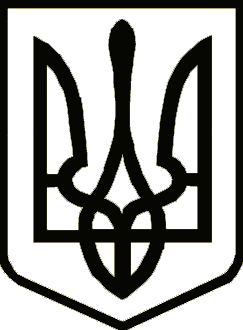 УкраїнаСРІБНЯНСЬКА СЕЛИЩНА РАДАРОЗПОРЯДЖЕННЯПро перерахування денного заробіткупрацівників селищної ради благодійнійорганізації «Благодійний фонд» Надія Сіверщини»Відповідно до пункту 20 частини четвертої статті 42 та частини восьмої  статті 59 Закону України «Про місцеве самоврядування в Україні», розглянувши заяви працівників селищної ради про утримання та перерахування із заробітної плати за березень 2024 року денного заробітку благодійній організації «Благодійний фонд» Надія Сіверщини», зобов’язую:1. УТРИМАТИ з нарахованої заробітної плати за березень 2024 року денний заробіток, що підлягає до виплати, та ПЕРЕРАХУВАТИ його на рахунок благодійної організації «Благодійний фонд» Надія Сіверщини» згідно з додатком.2. Контроль за виконанням даного розпорядження залишаю за собою.Секретар ради					                         Ірина МАРТИНЮК26 березня2024 року    смт Срібне			       №49